February 8, 2019Dear Wave-Maker Parent(s)/Guardian(s), 	Every year since 1998, California state law has mandated that all public schools receiving state funding prepare and distribute a School Accountability Report Card (SARC) containing: Demographic and academic data;School safety and learning climate information; School completion rates;Class sizes;Teacher and staff information;Curriculum and instruction descriptions;Postsecondary preparation information; and Fiscal and expenditure data for the preceding academic year. This letter is to notify you that our annual SARC for the 2017-2018 school year is complete and available.  You can access a copy of it on our website at www.makingwavesacademy.org. On the website, look under the “About Us” section and click on the “School Reports” link. The “School Accountability Report Card (SARC)” link can be found there.  You can also view SARCs for the last four years on this page.  If you would like a paper copy of our 2017-2018 SARC, please visit the Front Office at either the Middle School or the Upper School and request one. The front office staff will gladly print you a copy. Sincerely,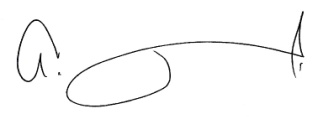 Alton B. Nelson, Jr.CEO, Making Waves Academy 8 de febrero del 2019Estimado(s) Padre(s)/Tutor(es), 	Empezando en 1998, la ley estatal de California exige que todas las escuelas públicas que reciben fondos estatales preparen y distribuyan un reporte informático anual (SARC por sus siglas en ingles) que contiene: Datos demográficos y académicos;Información sobre la seguridad y el clima para el aprendizaje; Tasa de graduación;La cantidad de alumnos en cada clase;Información sobre los/as maestros/as y personal;Descripciones de currículo e instrucción;Información sobre la preparación para educación postsecundaria; y Datos fiscales y de gasto para el año académico anterior. Esta carta es para notificarle que nuestro SARC anual para el año académico 2017-2018 está completo y disponible.  Puede ver una copia de este reporte en nuestro sitio de red, www.makingwavesacademy.org. Desde la página principal, busque la sección llamada “About Us” en inglés, y haga clic donde dice “School Reports”.  El enlace para el “School Accountability Report Card (SARC)” está a mero abajo.  En esta página, también puede ver nuestros SARCs de los últimos cuatro años.  Si desea una copia en papel de nuestro SARC del 2017-2018, por favor visite la oficina de la escuela media o de la escuela superior, y pida una. Con gusto se le imprimirá una copia. Sinceramente,Alton B. Nelson, Jr.Director Ejecutivo, Academia Making Waves 